東京都福祉用具部からのご案内≪福祉用具部主催　福祉用具研修会のご案内≫今年度３回目の研修会を下記の通り開催いたします。内容は、『自助具を使用した調理・食事など』です。市販されている自助具は様々あります。現場ではなかなか製品を比較することはできません。今回の研修は、市販されている様々な製品（100均グッズも含む）を出来る限り用意し実際に調理、食事を行いながら評価、検討を行う実践的な内容になっています。（整容に関する自助具も用意する予定です。）また、今回の会場では、IHクッキングヒーターを使用した調理を体験していただきます。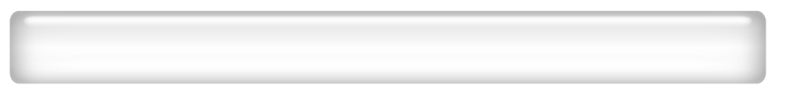 　　　　　　  ～自助具を使用した調理・食事・整容～☆対象：東京都作業療法士会の会員、他県の士会の会員、他職種（臨床経験は問いません） ☆参加費：東京都作業療法士会会員　他県士会員　1,000円
　　　　　非都県士会員、他職種など　2,000円☆開催日時：令和元年11月30日（土）９：３０～１4：３０予定（受付開始9:15）☆場所：パナソニック　リビングショウルーム　B１階セミナールーム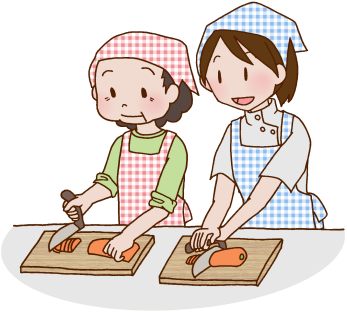 　　　　〒105-8301 港区東新橋1丁目5番1号　　　　　※昼食の準備は必要ありません☆定員：30名（先着順とさせていただきます。）☆動きやすい服装でお越しください　　　　※エプロンをお持ちの方はご持参ください☆申込方法：下記のQRコードもしくは右下のメールアドレスに①～⑥をご記入の上申し込みください。①氏名　②所属施設　③所属の士会　④連絡先　⑤会員番号　⑥質問や困っている事など　締切11月18日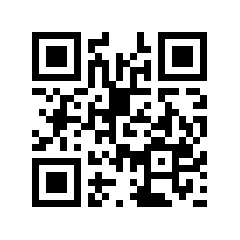 URLはこちらhttp://urx.mobi/Kpse